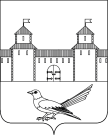 от 10.12.2015 № 696-пО присвоении почтового адреса жилому помещению (дому)	Руководствуясь постановлением Правительства Российской Федерации от 19.11.2014г. №1221 «Об утверждении Правил присвоения, изменения и аннулирования адресов», решением Сорочинского городского Совета муниципального образования город Сорочинск Оренбургской области №375 от 30.01.2015г. «Об утверждении Положения о порядке присвоения, изменения и аннулирования адресов на территории муниципального образования город Сорочинск Оренбургской области», статьями 32, 35, 40  Устава муниципального образования Сорочинский городской округ Оренбургской области, кадастровой выпиской о земельном участке от 05.10.2015г. №99/2015/537650, свидетельством о государственной регистрации права серии 56-АБ №089437 от 19.07.2010г., кадастровой выпиской здания от 11.03.2015г. №56/15-130235,  кадастровой выпиской о земельном участке от 23.03.2015г. №56/15-155506, техническим планом здания от 06.10.2015г. и поданным заявлением (вх.№Уз-1307 от 19.11.2015г.), администрация Сорочинского городского округа постановляет: Присвоить жилому помещению (дому) общей площадью 82,6 кв.м., с кадастровым номером 56:45:0101019:286, расположенному на земельном участке с кадастровым номером 56:45:0101019:130, почтовый адрес: Российская Федерация, Оренбургская область, г.Сорочинск, ул.Фадеева, д.60.Контроль за исполнением настоящего постановления возложить на  главного архитектора муниципального образования Сорочинский городской округ Оренбургской области –  Крестьянова А.Ф.Настоящее постановление вступает в силу  с момента подписания и подлежит официальному опубликованию.Глава муниципального образованияСорочинский городской округ                                                    Т.П. Мелентьева	   Разослано: в дело, УАГиКС, заявителю, прокуратуре, ОУФМС, Вагановой Е.В.Администрация Сорочинского городского округа Оренбургской областиП О С Т А Н О В Л Е Н И Е